Publicado en Madrid el 22/12/2023 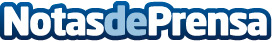 Turbofans, el invento español para los radiadores que triunfa en los hogares este inviernoLa novedosa empresa madrileña, Turbofans, da un paso adelante en la transformación del consumo energético doméstico con el lanzamiento de su revolucionario sistema de ventiladores para todo tipo de radiadores. Turbofans no solo destaca como un hito en eficiencia energética, sino que también ofrece una alternativa económica a aquellos que desean rebajar su factura mensual. A continuación, se presenta un vistazo más cercano a esta fascinante revolución energéticaDatos de contacto:Jose LuisInventor685777996Nota de prensa publicada en: https://www.notasdeprensa.es/turbofans-el-invento-espanol-para-los Categorias: Nacional Madrid Consumo Electrodomésticos http://www.notasdeprensa.es